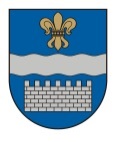 DAUGAVPILS DOMEK. Valdemāra iela 1, Daugavpils, LV-5401, tālr. 65404344, 65404365, fakss 65421941 e-pasts info@daugavpils.lv   www.daugavpils.lvL Ē M U M SDaugavpilī2022.gada 29.decembrī					                        Nr.890                                                                                                                     (prot. Nr.40,  6.§)Par grozījumu Daugavpils pilsētas domes 2015.gada 10.decembra saistošajos noteikumos Nr.48 “Daugavpils pilsētas pašvaldības sociālās garantijas bārenim un bez vecāku gādības palikušajam bērnam”Pamatojoties uz likuma “Par pašvaldībām” 43.panta trešo daļu, likuma “Par palīdzību dzīvokļa jautājumu risināšanā” 25.2 pirmo un piekto daļu un 26.panta otro daļu, Bērnu tiesību aizsardzības likuma 45.2 panta ceturto daļu, Ministru kabineta 2018.gada 26.jūnija noteikumu Nr.354 “Audžuģimenes noteikumi” 78.punktu, Ministru kabineta 2005.gada 15.novembra
noteikumu Nr.857 “Noteikumi par sociālajām garantijām bārenim un bez vecāku
gādības palikušajam bērnam, kurš ir ārpusģimenes aprūpē, kā arī pēc
ārpusģimenes aprūpes beigšanās” 22., 27., 30., 31. un 31.1 punktu, Ministru kabineta 2018.gada 30.oktobra noteikumu Nr.667 “Adopcijas kārtība” 54.1., 54.2.punktu, ņemot vērā Daugavpils pilsētas domes Sociālo jautājumu komitejas 2022.gada 22.decembra sēdes atzinumu un Finanšu komitejas 2022.gada 22.decembra sēdes atzinumu, atklāti balsojot: PAR – 14 (I.Aleksejevs, P.Dzalbe, A.Gržibovskis, L.Jankovska, I.Jukšinska, V.Kononovs, N.Kožanova, M.Lavrenovs, J.Lāčplēsis, I.Prelatovs, V.Sporāne-Hudojana, I.Šķinčs, M.Truskovskis, A.Vasiļjevs), PRET – nav, ATTURAS – nav,  Daugavpils dome nolemj:  Apstiprināt Daugavpils pilsētas domes 2022.gada 29.decembra saistošos noteikumus Nr.38 “Grozījums Daugavpils pilsētas domes 2015.gada 10.decembra saistošajos noteikumos Nr.48 “Daugavpils pilsētas pašvaldības sociālās garantijas bārenim un bez vecāku gādības palikušajam bērnam ””.Pielikumā: Daugavpils pilsētas domes 2022.gada 29.decembra saistošie noteikumi Nr.38 “Grozījums Daugavpils pilsētas domes 2015.gada 10.decembra saistošajos noteikumos Nr.48 “Daugavpils pilsētas pašvaldības sociālās garantijas bārenim un bez vecāku gādības palikušajam bērnam”” un to paskaidrojuma raksts.Domes priekšsēdētāja1.vietnieks				(paraksts)				        A.Vasiļjevs